台南市國小數學輔導團團務會議討論綱要1090305本學期行事說明
下學期行事曆暫定如下表。詳情請看google行事曆所列(依google行事曆為主)【4/24(五)南區輔導團座談會】數學輔導團南區座談會，地點預定：文化國小。內容預計：奠基進教室公開授課。(感謝馨馨支援其中一場授課)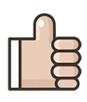 主責為央團人員(柏寬)，團員僅需協助雜項(出席挺人數、替馨馨讚聲【4/30(四)全市輔導團參訪活動】全市輔導團參訪活動，本學年度由「人權團」主責。研習代號：233236參訪主題：「船仔頭純樸時光」教育參訪體驗─東石青年壯遊點到校諮詢 工作分配共計五所學校提出申請，每位團員認養至少一所。請各組「負責聯繫人」協助聯絡學校~確認研習日期、地點、內容、所需用具……(團內沒有限定何種授課模式，各主講人跟學校談妥即可)有需要採買任何教具文具，都可以跟宜蓁說喔！如有發現負荷過大需支援，請話聲！由樹林國小統一發到校諮詢公假公文。全市課程博覽會(5/09)新課綱辦公室辦理：規劃公開授課月：
所有輔導團員需在該月(應是四月份，待確認)辦理公開授課，需報備公開授課時間點，
新課綱辦公室將統一公告，開放給所有想觀課的人員(教師、家長…)國英數團皆需派出3位亮點教師(馨馨、?、?)於5/09(六)公開說課：
可分享「自己公開授課的相關事項-備課過程、議課後心得…」，或是其他…因應停學配套-線上自學課程總整理教育局期待~
國數社自英輔導團整理線上自學課程資源，提供未來被停課的學生使用：檢視線上課程資源：以「學習吧」為原則，檢視各年級各版本有無缺漏，整理成word檔案，傳line給宜蓁。(3/09(一)前繳交，3/12(四)deadline )分工方式：其他團務工作【學力檢測】本學期為3-6年級檢測。委外給中教大命題、測後分析。團員沒有需要做的啦！萬歲！【領綱宣講】目前不出聲，也許暑假會被要求要辦理將建議教育局：辦理領綱宣講時，順便錄影；未來請老師們直接看影片。【數學競試】教育局預計109學年度辦理六年級數學競試(拔尖 政策)團員可能需要命題……哭哭….明年再說…【差旅費申請】隨時送件給宜蓁，資料可在google雲端硬碟/「01學期末需繳交資料」/「02差旅費填報」 裡面查閱。學期末請到google雲端硬碟/「01學期末需繳交資料」/「01學年度末工作紀錄表」，填寫108學年度的工作紀錄→會再提醒大家。【歡迎申請單任 專輔】教育局目前有提供「專輔」名額，歡迎有興趣的人提報申請。未來「專輔」工作區可能是在安平國小。創思中心 講師培訓(研習中心概念，輔導團員為講師人才庫，需設計相關研習、發展課程模組→培育種子講師→推廣課程)今年三月起，「發展教學策略研發中心」將陸續開設研習課程幫全市教師增能：「教師需3年內完成數學共計18小時的必修課程」每年設計6小時的必修課程。上下學期各3小時。108下學期的3小時課程預計為「20191219謝老師研習-整數加減」主題
109上學期的3小時課程預計為「20191219謝老師研習-整數乘除」主題目前規劃宣講方式：
1.公播版→鳳珠老師協助
2.分組→分六組3.執行→另找時間討論公播版內容；另找時間進行試講週次週三週四其他Week 12/27 數學臆測-碧珍教授-上Week 23/04 到校服務(新山國小-上)3/05團務會議Week 33/12 數學臆測-碧珍教授-下Week 43/18 到校服務(善化區-上)3/19素養教學-玉珍主任-上Week 53/26 創思講師培訓-謝堅-上Week 6兒童節連假兒童節連假Week 74/09 命題研討-素微教授-上Week 84/16素養教學-玉珍主任-下Week 94/22 到校服務(善化區-下)4/23 創思講師培訓-謝堅-中4/24(五)南區輔導團座談會Week 104/30 全市輔導團參訪活動5/01(五)主題課程(學校本位)Week 11期中評量週期中評量週5/09(六)課程博覽會Week 125/13到校服務(玉井國小-上)5/13到校服務(德南國小-上)5/13 奠基融入課室-溪北場Week 135/20到校服務(玉井國小-下)5/21主題課程(素養設計)5/22到校服務(開元國小-上)Week 145/27 到校服務(新山國小-下)5/28 創思講師培訓-謝堅-下5/29到校服務(開元國小-下)Week 156/04素養評量-彥廷教授-下Week 166/10到校服務(德南國小-下)6/11素養教學-寶桂老師-下Week 176/18 命題研討-素微教授-下07:30-09:00各集合點專車接駁09:00-9:30船仔頭休閒藝術村影片欣賞、一日活動特色介紹09：30-16:00船仔頭社區營造漫遊
1.龍舟、動力船筏、獨木舟三舟體驗
2.教育農園導覽
3.品嚐美食預計日期申請單位校方期待內容校方聯絡人主責團員3/04，5/27新山國小教具操作宜蓁，昇欣3/18，4/22善化工作圈
(善化大同國小)三.五年級的分數概念王瓊秋主任/06-5837352#702招華，秀真5/13，5/20玉井國小依輔導團規劃教務主任 劉瑞華 0912998840 or5742047#310陳沅，曉馨，麗娟，媺恬，貞慧5/13，6/10德南工作圈
(德南國小)奠基數學  或各年級數與量單位（例如：四則運算…林士郁 06-2794772#113秀麗，易真，建良5/22，5/29開元國小數的概念、加法、減法乘與加減兩步驟除法簡化計算洪淑瑛 06-2375509#712莉雯，鳳珠，順允，世忠，耀全一年級二年級三年級四年級五年級六年級主責團員貞慧麗娟順允宜蓁秀真(翰)招華(康)昇欣(南)陳沅(翰)莉雯(康)世忠(南)秀麗(翰)鳳珠(康)馨馨(南)易真(翰) 恬恬(康)建良(南)第一組第二組第三組第四組第五組第六組貞慧麗娟耀全順允宜蓁恬恬秀真招華昇欣陳沅莉雯馨馨秀麗鳳珠和成易真建良世忠